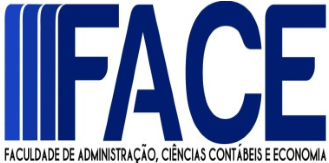 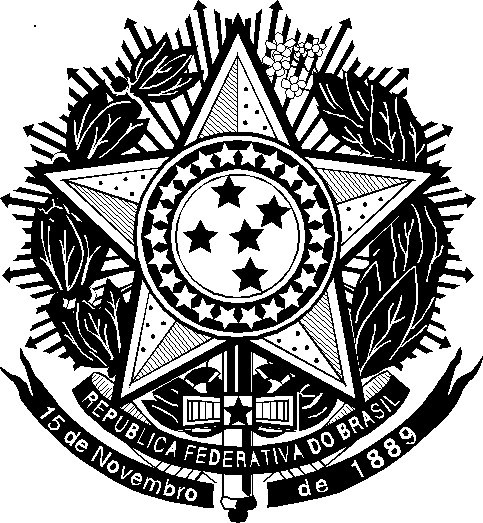 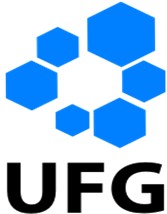 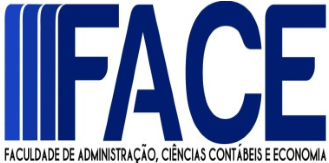 MINISTÉRIO DA EDUCAÇÃO UNIVERSIDADE FEDERAL DE GOIÁS FACULDADE DE ADMINISTRAÇÃO, CIÊNCIAS CONTÁBEIS, CIÊNCIAS ECONÔMICAS COORDENAÇÃO DO CURSO DE CIÊNCIAS ECONÔMICASDECLARAÇÃO DE CIÊNCIA DO ORIENTADORDECLARAÇÃO  	Estou ciente do material entregue, Segunda Parcial ou Trabalho Completo (favor sublinhar qual documento) pelo meu orientando.  Assinatura do Orientador 				___________________________________ Título:Aluno:Orientador: